Stratfield Historic District Association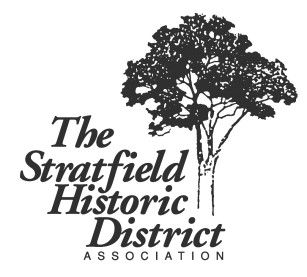 Date:  Monday, April 13, 2019Place:  Virtual meeting via Zoom Meeting called to order 7:35 PM by SHDA President Margee JudgeIn attendance:	Milen Bevon,  Frank Borres, Diego  Chachques, Steve Farrell, David Judge, Margaret Judge, Guy Horvath, Marilyn Moore, Shirley & Richard Oliver, Howard S. Raabe, Jr., Ivelis Reyes, Adolfo Rodriguez, Ivette Ruiz, Judith Shanner,  Steve Stafstrom, Susan Tabachnick, Monica WatsonINTRODUCTION OF ALL MEMBERS PRESENT REVIEW OF MINUTESMinutes were not read because Secretary Linda Robak was not able to attend.TREASURER’S REPORTNothing has changed since the last meeting. We are still collecting dues for the current year. Send a check payable to the SHDA to Dave Judge at 51 Brooklawn Place, or drop it in the mailbox. ELECTION REPORTThe election of officers will be postponed until such time as we are able to meet in person. Members of the Board will continue to serve in their present positions in the interim.NEW BUSINESSWine Tasting Event –   We will need to reschedule, possibly in late summer or early fall.Educational Programs –   Susan Tabachnick will check with Connecticut Preservation to reschedule their presentation.Colorblends Open House –   There will not be an open house this year due to the Coronavirus. The garden is open with social distancing, and they have planted flowers in the park.Monthly Cleanups –   Monthly cleanups will resume on Saturday morning. Maintain social distance, wear gloves and take extra care handling trash.Check on neighbors –   Be sure to check on any elderly, disabled or those living alone to make sure that they are well and have the groceries, etc that they need. Please report any concerning situations to the Board.Coronavirus Toolkit –   Judy Shanner created a list of informative links. It will be available on the SHDA website and also distributed to members via email.Red Cross presentation – Ivette Ruiz explained what the Red Cross is doing in the current pandemic and in other disaster situations. There have been more fires in some areas because more people are at home for longer periods. In some places, also more violence.  The Red Cross needs volunteer runners to deliver needed items (credit cards, etc) to fire victims so that they can purchase what they need. This could require going out at any time of the day or night. Prompt delivery is essential.They are also seeking blood platelet donors and cash donations.Legislative Update - Anyone having difficulty with SNAP, unemployment etc should call Steve Stafstrom's office. His assistant Zoe is there to help. Bridgeport is doing well so far but the situation has not peaked.Meeting ended without formal adjournment due to Zoom cutoff.